Unit 3 Review – Features of FunctionsI.  Determine whether each is a function or not.  Simply write “yes” or “no”1.  			2.					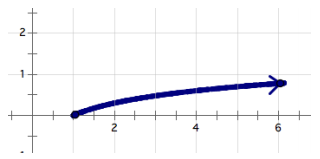 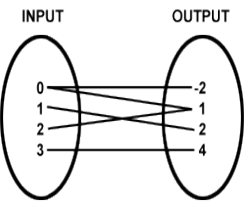 3.  								4.  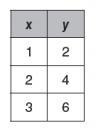 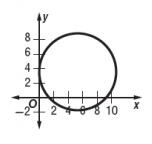 5.  								6.  II.  Use the graph below to identify the key features for the function.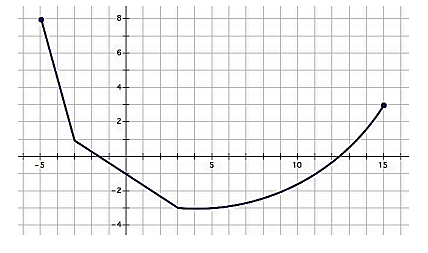 III.  Use the graph of  below to find the indicated values.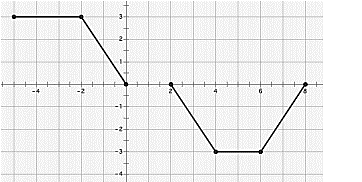 IV.  Match the story to the graph by placing the story number in the blank beside each graph. The units for each graph are a measurement of time (x) and a measurement of distance from home (y)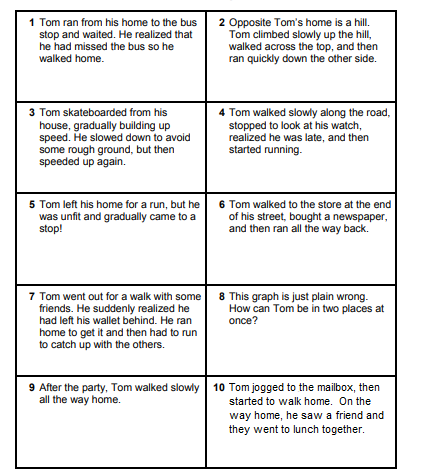 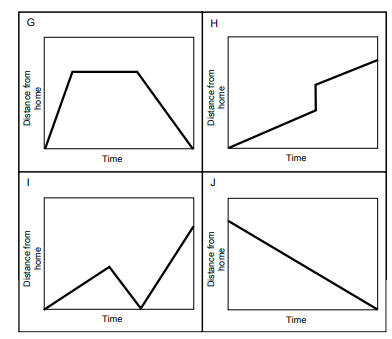 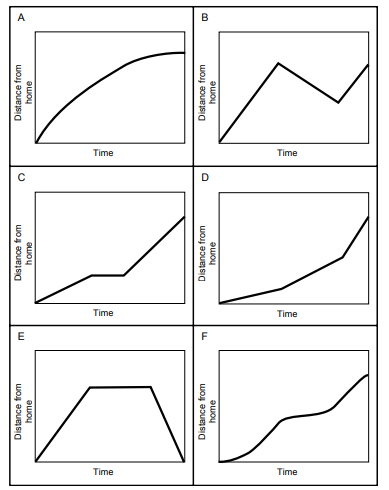 